Cheltenham Street Pastors – Prayer PastorApplication Form 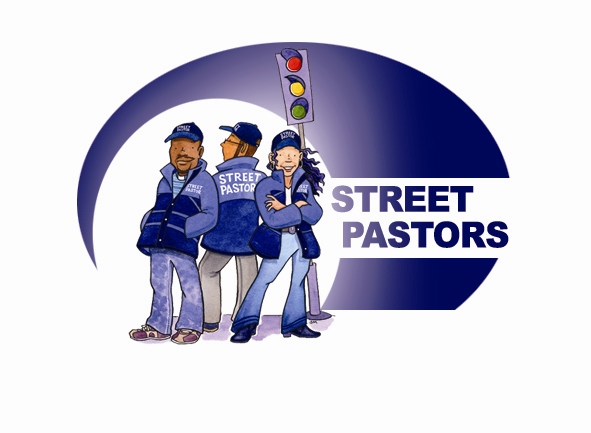 Please type or print neatly in BLACK INK.Please note that the Application Form must be signed by the Applicant and their Church Leader at the end of the Form.Personal DetailsChurch DetailsApplicant’s SignatureChurch Leader’s SignatureWe promise never to pass your details on to another organisation for any reason. All data will be stored securely and we will only use your data within our charity to communicate with you.By completing this form you are giving permission for Cheltenham Street Pastors to send you news and contact you via emails and occasional phone calls or letters.This is in line with GDPR guidelinesSurname:First Names:Title:(Mr, Mrs etc.)Address:Address:Address:Post Code:Home Telephone:Mobile Telephone:Email Address:Church/Organisation:Leader’s Name:Address:Address:Address:Post Code:Post Code:Telephone No.Email Address:How long have you attended this Church:How long have you attended this Church:How long have you attended this Church:Note: If you leave this church please notify the Prayer Coordinator.Note: If you leave this church please notify the Prayer Coordinator.Note: If you leave this church please notify the Prayer Coordinator.Note: If you leave this church please notify the Prayer Coordinator.Note: If you leave this church please notify the Prayer Coordinator.Applicant’s Name:Applicant’s Signature:Date:I am pleased to recommend this person for the Cheltenham Street Pastors’ Prayer Team.I am pleased to recommend this person for the Cheltenham Street Pastors’ Prayer Team.I am pleased to recommend this person for the Cheltenham Street Pastors’ Prayer Team.I am pleased to recommend this person for the Cheltenham Street Pastors’ Prayer Team.Church Leader’s NameChurch Leader’s Signature:Date:Additional Comments:Additional Comments:Additional Comments:Additional Comments:Please Return Completed Application Form to:Please Return Completed Application Form to:Postal Address:Howard Bartlett20 Withyholt Park, Charlton Kings, Cheltenham, GL53 9BPTelephone:         01242 231644Email Address:   hbartlett20@hotmail.com